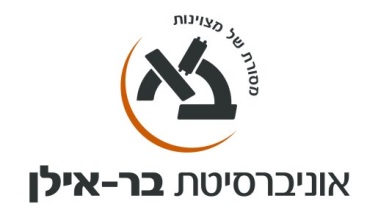 10.9.20סיפורי בראשית בראי האגדה09-430-01שם המרצה:  ד"ר ארנון עצמוןסוג הקורס: הרצאהשנת לימודים: תשפ"א          סמסטר:  א+ב               היקף שעות: 2 ש"שאתר הקורס באינטרנט: lemida.biu.ac.il   א. מטרות הקורס (מטרות על / מטרות ספציפיות): מטרת הקורס היא הצגה וניתוח של קטעים מספרות חז"ל העוסקים בסיפורי בראשית. עיקר הלימוד ייעשה תוך עיון ביקורתי במקורות חז"ל, ליבון החומר, ניתוחו, השוואתו והסקת מסקנות על בסיס המקבילות והשינויים שבין המקורות. בדרך זו יתוודעו הסטודנטים אל המקורות עצמם, ויכירו את מהותם, שורשם ומשמעותם של ההבדלים שביניהם. ב. תוכן הקורס: (רציונל, נושאים) ספר בראשית מצטיין בריבוי הפירושים המדרשיים שחוברו עליו. בקורס המוצע ייסקרו בהרחבה החיבורים המדרשיים והאגדיים שספר בראשית עומד במרכזם. דומה שסקירה מעין זו תיטיב להמחיש את ריבוי הפנים של הספרות המדרשית והאגדית ככלל, החל מספרות בית שני, המקרא המשוכתב, התרגומים, ספרות האגדה הקלאסית והמאוחרת, ועד לספרות הילקוטים. בנוסף, יילמדו מספר פרשיות לדוגמה מספר בראשית תוך התייחסות להבדלים שבין המדרשים השונים.    מהלך השיעורים: (שיטות ההוראה, שימוש בטכנולוגיה, מרצים אורחים)במהלך ההרצאות ייפגשו הסטודנטים עם הטקסטים עצמם ויתמודדו עמם תוך שימוש במתודות שיילמדו בקורס.      תכנית הוראה מפורטת לכל השיעורים: (רשימה או טבלה כדוגמת המצ"ב)	הרצאות 1–2 ספר בראשית – הטקסט המקראי, נוסח ופרשנות.      הרצאות 3–4 ספר בראשית בתרגום השבעים. 	הרצאות 5–6 ספר בראשית בספרות בית שני.	הרצאות 7–8 ספר בראשית אצל יוספוס.	הרצאות 9–10 מדרש בראשית רבה.	הרצאות 11–12 חידת התנחומא.	הרצאות 14–13פרקי דרבי אליעזר. 	הרצאות 15–16 סיפור קין והבל בבראשית רבה.	הרצאות 17–18 סיפור קין והבל בתנחומא.	הרצאות 19–20 "אברהם באור כשדים" (בראשית רבה, תנחומא ומדרש תהלים).	הרצאות 21–22 עקידת יצחק בבראשית רבה.	הרצאות 23–24 עקידת יצחק בתנחומא ובפרקי דרבי אליעזר.	הרצאות 25–26 הילקוטים: 'אגדת בראשית', 'מדרש אגדה', 'לקח טוב' ו'ילקוט שמעוני'. ג. חובות הקורס:     דרישות קדם: אין.ד. דרך ההוראה של הקורס / חובות / דרישות / מטלות:נוכח הגבלות הקורונה וחוסר הוודאות שמלווה וכפי הנראה תלווה אותנו בחודשים הקרובים, קורס זה יועבר באופן היברידי. פירוש הדבר שיהיו מפגשים פרונטליים המשולבים עם השתתפות בזום מן הבית. תדירות המפגשים הפרונטליים תיקבע לפי מצב הקורונה, הוראות האוניברסיטה ומתוך שיח והבנה עם התלמידים. ננסה לפתוח את השנה במפגש פרונטלי בשיעור הראשון כדי לראות כיצד ניתן לשלב הוראה פרונטלית ולימוד בזום באופן מטבי. לאחר מכן, המרצה יקבע את אופן המפגשים בהתאם למצב. תלמידים שמעדיפים ללמוד בזום ילמדו בזום בבית ולא תהיה חובה להגיע לכיתה. כל שיעור יוקלט ובסיומו המרצה יעמיד קישור לשיעור באתר המודל של הקורס.בקורס זה יש עדיפות לנוכחות בזמן אמת. תלמידים שאינם יכולים להיות בזום בזמן אמת חייבים להיות בקשר עם המרצה מראש כדי לוודא שהם לומדים כראוי.ה. מרכיבי הציון הסופי (ציון מספרי / ציון עובר): הציון במבחן הסופי (שייתכן שיתקיים בצורה מקוונת) מהווה 100% מן הציון בקורס.ו. ביבליוגרפיה: (חובה/רשות)אורבך, א"א, "שרידי תנחומא–ילמדנו", קובץ על יד, ו [טז] (תשכ"ז), עמ' 1–54.אלבוים, יעקב, "'כמה ברכות מתפלל אדם בכל יום' (תנחומא בובר וירא א–ה): עיון בדרכי עיצובה של דרשה תנחומאית", כנסת עזרא: ספרות וחיים בבית הכנסת, אסופת מאמרים מוגשת לעזרא פליישר (בעריכת ש' אליצור ואחרים), ירושלים תשנ"ה, עמ' 149–167אלבק, חנוך, מבוא לבראשית רבה, ירושלים תשכ"ה (מהדורה שנייה), ג, עמ' 11–19.*אררט, נ', "סיפור קין והבל", בית מקרא 30 ב (תשמ"ה), עמ' 312-321. *אופנהיימר, ב', "קין והבל: גלגולו של המוטיב מן המזרח הקדמון, דרך המקרא ועד לספרות האגדה ולספרי אבות הכנסייה", ספר הזכרון לגדליהו אלון, ת"א, תש"ל, עמ' 27-68.*ברגמן, מרק, "לביקורת הנוסח של מדרשי תנחומא-ילמדנו", תרביץ, נד (תשמ"ה), עמ' 288–292.ברגמן, מרק, "עדי נוסח של מדרשי תנחומא-ילמדנו", דברי הקונגרס העולמי התשיעי למדעי היהדות, ג, ירושלים תשמ"ו, עמ' 49–56.ברגמן, מרק, "מסורות ומקורות קדומים במדרשי תנחומא-ילמדנו", תרביץ, ס (תשנ"א), עמ' 269–274.ברגמן, מרק, "רבדי יצירה ועריכה במדרשי תנחומא-ילמדנו ע"פ ניתוח של פסיקה נבחרת", קעמ"י, י/ג, ירושלים תש"ן, עמ' 117–124.גוטמן, י', הספרות היהודית-הלניסטית א תשי"ז, עמ' 11 ואילך.גולדברג, א', "סדר הפתיחות במדרשי תנחומא-ילמדנו", ספר הזכרון לרבי שאול ליברמן, ירושלים תש"ן, עמ' 1–20גלעד, ח', "סיפור קין והבל כפשוטו", בית מקרא 29 א (תשמ"ד), עמ' 14-28.*היינימן, יוסף, אגדות ותולדותיהן, ירושלים תשל"ד, עמ' 49-55.*היינימן, יוסף. "מסורות פרשניות קדומות באגדה ובתרגומים", תרביץ לה (תשכו) עמ' 84–94.היינימן, י', "מבנהו וחלוקתו של מדרש בראשית רבה", בר-אילן, ט (תשל"ב), עמ' 279–289.הלוי, א"א, שערי האגדה, ת"א תשמ"ב, עמ' 12-15.יהושע, א"ב, "מהו בעצם עונשו של הרוצח הראשון?", מאזנים עב/11 (תשנ"ח), עמ' 3-6.*יסיף, ע', סיפור העם העברי, ירושלים, תשנ"ד, עמ' 95-98. ליבוביץ, נ', עיונים בספר בראשית, ירושלים, תשכ"ז, עמ' 28-29.מאיר, עפרה, "הסיפור ה'דרשני', במדרש קדום ומאוחר", סיני, פו (תש"ם), עמ' רמו–רסו.מאיר, עפרה, "נוסחאות פתיחה של הסיפור הדרשני בבראשית רבה", קעמי, ט/ג (ירושלים תשמ"ו), עמ' 37–42.מאיר, ע', הסיפור הדרשני בבראשית רבה, הקיבוץ המאוחד 1987.מאיר, עפרה, "גן בעדן – הערות לאופן העריכה של בראשית רבה", דפים למחקר בספרות, 5/6 (תשמ"ט), עמ' 309–330.מאיר, עפרה, "עקרון החלוקה לפרשות בבראשית רבה", קעמ"י, י/ג/א, ירושלים תש"ן, עמ' 101–108.מאיר, עפרה, "מעשה העריכה בבראשית רבה ובוויקרא רבה", תעודה, יא (תשנ"ו), עמ' 61–90מיליקובסקי, חיים, "מדרש האגדה – מציאות או מטאפורה", מחניים 7 (תשנ"ד), עמ' 34–37מיליקובסקי, ח', "עונשו של יעקב – עיון בדרכי עריכתו של מדרש תנחומא", בר-אילן, יח–יט (תשמ"א), עמ' 144–149.סטילמן, נ', "הסיפור של קין והבל במחשבה המדרשית", מחקרי המרכז לחקר הפולקלור ג (תשל"ב), עמ' 159-165.שטיין, מ', "לחקר מדרשי 'ילמדנו'", בתוך: ספר היובל למ' שור, ורשה תרצ"ה, עמ' 87–112.שנאן, א', " 'וישם ה' לקין אות' – על התרגום המיוחס ליונתן לבר' ד:טו", תרביץ, מה (תשל"ו), עמ' 148–150.שנאן, אביגדור, "בין מדרש לתרגום: על תרגום התורה המיוחס ליונתן ומדרש פרקי דרבי אליעזר", תעודה, יא (תשנ"ו), עמ' 231–244Barth, Louis, "Genesis 15 and the Problems of Abraham's Seventh Trial", Let Your Colleagues Praise You: Studies in Memory of Stanley Gevirtz (=MAARAV, 7–8)Feldman, L., "Abraham the Greek Philosopher in Josephus", Trans. of American Philological Society, 99 (1968), pp. 143–156.Feldman, Louis H., "Josephus' Portrait of Noah and Its Parallels in Philo, Pseudo–Philo's Biblical Antiquities, and Rabbinic Midrashim", PAAJR, 60 (1988), pp. 31–57.Feldman, Louis H.. Abraham. Josephus's Interpretation of the Bible (1998) 223-289Feldman, Louis H.. Hellenizations in Josephus' "Jewish Antiquities"; the portrait of Abraham. Josephus, Judaism, and Christianity (1987) 133-153.ז. שם הקורס באנגלית:Genesis Stories Through the Eyes of the Aggadah